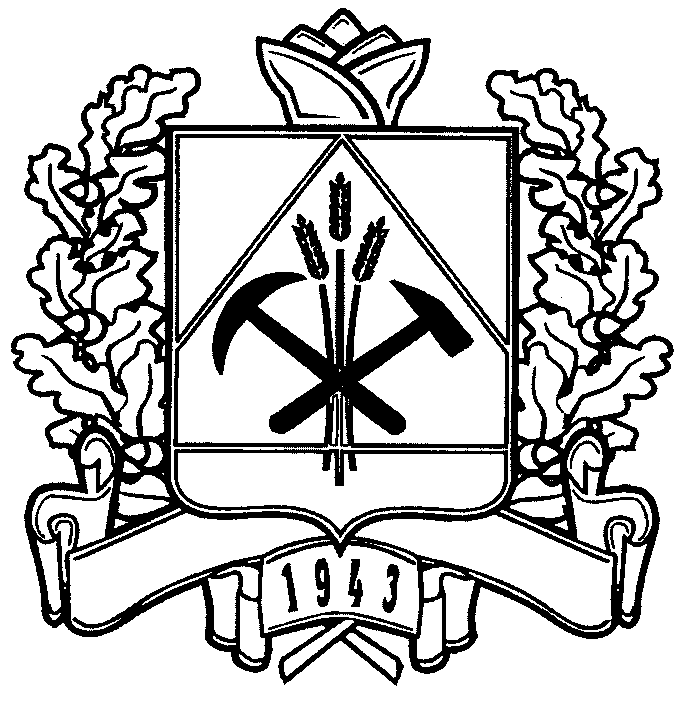 ДЕПАРТАМЕНТ СОЦИАЛЬНОЙ ЗАЩИТЫ НАСЕЛЕНИЯКЕМЕРОВСКОЙ ОБЛАСТИПРИКАЗОт «25» августа 2015 г. № 116О внесении изменений в приказ департамента социальнойзащиты населения Кемеровской области от 17.06.2015 № 81«Об утверждении Порядка определения платы для физических и юридических лиц за услуги (работы), относящиеся к основным видам деятельности государственных бюджетных учреждений, находящихся в ведении департамента социальной защиты населения Кемеровской области, оказываемые сверх установленного государственного задания, а также в случаях, определенных федеральными законами, в пределах установленного государственного задания»1. Внести в приказ департамента социальной защиты населения Кемеровской области от 17.06.2015 № 81 «Об утверждении Порядка определения платы для физических и юридических лиц за услуги (работы), относящиеся к основным видам деятельности государственных бюджетных учреждений, находящихся в ведении департамента социальной защиты населения Кемеровской области, оказываемые сверх установленного государственного задания, а также в случаях, определенных федеральными законами, в пределах установленного государственного задания» следующие изменения:1.1. Заголовок, пункт 1 после слова «бюджетных» дополнить словом 
«(казенных)».1.2. В Порядке определения платы для физических и юридических лиц за услуги (работы), относящиеся к основным видам деятельности государственных бюджетных учреждений, находящихся в ведении департамента социальной защиты населения Кемеровской области, оказываемые сверх установленного государственного задания, а также в случаях, определенных федеральными законами, в пределах установленного государственного задания (далее - Порядок), утвержденном приказом:1.2.1. Наименование, пункт 1, нумерационные заголовки приложений 
№ 1, 2, 3, 4, 5, 6 к Порядку после слова «бюджетных» дополнить словом 
«(казенных)».1.2.2. Пункт 2 после слова «бюджетным» дополнить словом «(казенным)».1.2.3. Приложение № 1 к Порядку после слова «бюджетного» дополнить словом «(казенного)». 2. Отделу программного обеспечения отрасли и технического обслуживания (Д.К. Леонтьев) обеспечить размещение настоящего приказа на сайте «Электронный бюллетень Коллегии Администрации Кемеровской области» и на официальном сайте департамента социальной защиты населения Кемеровской области. 3. Контроль за исполнением настоящего приказа оставляю за собой.Начальник департамента                                                               Н.Г.Круглякова